Piano Didattico Personalizzatoper alunni con Disturbi Specifici di Apprendimento (DSA)SCUOLA SECONDARIA DI I GRADOPLESSO 	ALUNNO/AA.S. 	Dati dell’alunno/aAnno scolastico: ............../...............Nome e Cognome:.............................................................................nato/a il ....../……/......	a...............................................................Residente	a:………………………………		in Via…………………………………………n      ……..	prov.........Tel: ................................e-mail........................................................Classe:………………	Sezione:………SEZIONE ADiagnosiSegnalazione diagnostica alla scuola redatta dal S.S.N. - AUSL ………Il ……/……/……dal dott	neuropsichiatraOvveroin attesa della conversione della segnalazione da parte del S.S.N. come da richiesta della famiglia del …../……/…….Diagnosi privata rilasciata il …../……/……. dal Dott	neuropsichiatraTipologia del disturbo (dalla diagnosi )Diagnosi e relativi Codici ICD10 riportati (dalla diagnosi o dalla segnalazione specialistica):............................................................................................................................................................................................................................................................................................................................................................................................................................................................................................................................................................................................................................................................................................................................................................................................................................................................................................................................................................................................................................................................................................................................................................................................................Interventi educativo-riabilitativi extrascolastici	Logopedia	Tempi……………………	Tutor	Tempi…………………...SEZIONE BDescrizione delle abilità e dei comportamentiPunti di forza dell’alunno/a:……………………………………………………………………………………………………….……………………………………………………………………………………………………....……………………………………………………………………………………………………….………………………………………………………………………………………………………..………………………………………………………………………………………………………..PROGRAMMAZIONE DIDATTICA PERSONALIZZATA(da compilare	con	l’ausilio	delle	tabelle sotto riportate, inserendo	i	numeri corrispondenti ad ogni voce scelta)STRATEGIE METODOLOGICHE E DIDATTICHE	Valorizzare nella didattica linguaggi comunicativi altri dal codice scritto (linguaggio iconografico, parlato), utilizzando mediatori didattici quali immagini, disegni e riepiloghi a voce	Utilizzare schemi e mappe concettuali	Insegnare l’uso di dispositivi extratestuali per lo studio (titolo, paragrafi, immagini)	Promuovere inferenze, integrazioni e collegamenti tra le conoscenze e le discipline	Dividere gli obiettivi di un compito in “sotto obiettivi”	Offrire anticipatamente schemi grafici relativi all’argomento di studio, per orientare l’alunno nella discriminazione delle informazioni essenziali	Privilegiare l’apprendimento dall’esperienza e la didattica laboratoriale	Promuovere processi metacognitivi per sollecitare nell’alunno l’autocontrollo e l’autovalutazione dei propri processi di apprendimento	Incentivare la didattica di piccolo gruppo e il tutoraggio tra pari	Promuovere l’apprendimento collaborativoDa compilare con la collaborazione dei genitori ai fini di una conoscenza più approfondita e completa della situazione dell’alunnoAutostima dell’alunno/anulla o scarsasufficientebuonaesagerataNello svolgimento dei compiti a casaStrategie utilizzate nello studio:sottolinea, identifica parole-chiave, fa schemi e/o mappe autonomamente…utilizza schemi e/o mappe fatte da altri (insegnanti, tutor, genitori…)rielabora il testo scritto al computer, utilizzando il correttore ortografico e/o la sintesi vocale….Grado di autonomia dell’alunno/a:insufficientescarsobuonoottimoEventuali aiuti:ricorre all’aiuto di un tutorricorre all’aiuto di un genitore/familiarericorre all’aiuto di un compagnoutilizza strumenti compensativiStrumenti da utilizzare a casa:strumenti informatici (pc, videoscrittura con correttore ortografico)testi semplificati e/o ridottischemi e mapperegistrazioni digitalimateriali multimediali (video, simulazioni…)altroOSSERVAZIONI E PROPOSTE DELLA FAMIGLIA:...................................................................................................... ................................................................................................................................................ ................................................................................................................................................................................................................................................................................................ ..........................................................................................................................................................................................IL PRESENTE PIANO DIDATTICO PERSONALIZZATO È STATO CONCORDATO E REDATTO IN DATA 	I Genitori 	_Il Coordinatore di classe	Il Dirigente Scolastico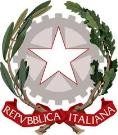 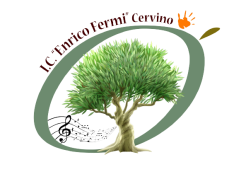 Istituto Comprensivo Statale“ENRICO FERMI”Via Cervino – 81023 – Cervino (CE)Tel. 0823/312655 – Fax. 0823/312900e-mail ceic834006@istruzione.it –ceic834006@pec.istruzione.it Cod.Mecc.CEIC834006 ---C.F. 80011430610Codice Univoco Ufficio 20ATRGSITO: http://www.istitutocomprensivofermicervino.edu.it	Dislessia	Disgrafiadi gradodi gradolievelievemediomedioseverosevero	Disortografia	Discalculiadi gradodi gradolievelievemediomedioseveroseveroDIAGNOSI SPECIALISTICA(dati rilevabili, se presenti, nella diagnosi)OSSERVAZIONE IN CLASSE(dati rilevati direttamente dagli insegnanti)OSSERVAZIONE IN CLASSE(dati rilevati direttamente dagli insegnanti)OSSERVAZIONE IN CLASSE(dati rilevati direttamente dagli insegnanti)OSSERVAZIONE IN CLASSE(dati rilevati direttamente dagli insegnanti)LETTURALETTURALETTURALETTURALETTURA……………………………………………………………………………………………………………………………………………………………………………………………………….VELOCITÀ Molto lenta Lenta Scorrevole Molto lenta Lenta Scorrevole Molto lenta Lenta Scorrevole………………………………………………… Adeguata Non adeguata (ad esempio confonde/inverte/sostituisce omette lettere o sillabe Adeguata Non adeguata (ad esempio confonde/inverte/sostituisce omette lettere o sillabe Adeguata Non adeguata (ad esempio confonde/inverte/sostituisce omette lettere o sillabe……………………………………………………………………………………………………CORRETTEZZA Adeguata Non adeguata (ad esempio confonde/inverte/sostituisce omette lettere o sillabe Adeguata Non adeguata (ad esempio confonde/inverte/sostituisce omette lettere o sillabe Adeguata Non adeguata (ad esempio confonde/inverte/sostituisce omette lettere o sillabe…………………………………………….. Adeguata Non adeguata (ad esempio confonde/inverte/sostituisce omette lettere o sillabe Adeguata Non adeguata (ad esempio confonde/inverte/sostituisce omette lettere o sillabe Adeguata Non adeguata (ad esempio confonde/inverte/sostituisce omette lettere o sillabe………………………………………………………………………………………………………………………………………………………………………………………………………COMPRENSIONE Scarsa Essenziale Globale Completa-analitica Scarsa Essenziale Globale Completa-analitica Scarsa Essenziale Globale Completa-analiticaSCRITTURASCRITTURASCRITTURASCRITTURASCRITTURA………………………………………………………………………………………………………………………………………………………………………………………………………………………………………………………………………………………………………………SOTTO DETTATURA Corretta Poco corretta Scorretta Corretta Poco corretta Scorretta Corretta Poco corretta Scorretta………………………………………………………………………………………………………………………………………………………………………………………………………………………………………………………………………………………………………………SOTTO DETTATURATIPOLOGIA ERRORITIPOLOGIA ERRORITIPOLOGIA ERRORI………………………………………………………………………………………………………………………………………………………………………………………………………………………………………………………………………………………………………………SOTTO DETTATURA………………………………………………… Fonologici Fonologici Fonologici…………………………………………………. Non fonologici Fonetici Non fonologici Fonetici Non fonologici Fonetici…………………………………………………ADERENZA CONSEGNAADERENZA CONSEGNAADERENZA CONSEGNA…………………………………………………ADERENZA CONSEGNAADERENZA CONSEGNAADERENZA CONSEGNA………………………………………………… Spesso Talvolta Mai………………………………………………… Spesso Talvolta Mai…………………………………………………………………………………………………………………………………………………………………………………………………………PRODUZIONE AUTONOMA Spesso Talvolta Mai…………………………………………………………………………………………………………………………………………………………………………………………………………PRODUZIONE AUTONOMACORRETTA STRUTTURA MORFO-SINTATTICACORRETTA STRUTTURA MORFO-SINTATTICACORRETTA STRUTTURA MORFO-SINTATTICA…………………………………………………………………………………………………………………………………………………………………………………………………………PRODUZIONE AUTONOMA Spesso Talvolta Mai……………………………………………………………………………………………………………………………………………………… Spesso Talvolta Mai………………………………………………………………………………………………………………………………………………………CORRETTA STRUTTURA TESTUALE(narrativo, descrittivo, regolativo …)CORRETTA STRUTTURA TESTUALE(narrativo, descrittivo, regolativo …)CORRETTA STRUTTURA TESTUALE(narrativo, descrittivo, regolativo …)……………………………………………………………………………………………………………………………………………………… Spesso Talvolta Mai………………………………………………… Spesso Talvolta Mai……………………………………………………………………………………………………………………………………………………………………………………………………………………………………………………………………………………………………………………………………………………………………………………………………………………CORRETTEZZA ORTOGRAFICACORRETTEZZA ORTOGRAFICACORRETTEZZA ORTOGRAFICACORRETTEZZA ORTOGRAFICA…………………………………………………………………………………………………………………………………………………………………………………………………………………………………………………………………………………………………………………………………………………………………………………………………………………… Adeguata Adeguata Parziale Non adeguata……………………………………………………………………………………………………………………………………………………………………………………………………………………………………………………………………………………………………………………………………………………………………………………………………………………USO PUNTEGGIATURAUSO PUNTEGGIATURAUSO PUNTEGGIATURAUSO PUNTEGGIATURA…………………………………………………………………………………………………………………………………………………………………………………………………………………………………………………………………………………………………………………………………………………………………………………………………………………… Adeguata Adeguata Parziale Non adeguataGRAFIAGRAFIAGRAFIAGRAFIAGRAFIAGRAFIA………………………………………………………………………………………………………………………………………………………………………………………………………………………………………………………………………………………………………………………………………………….LEGGIBILELEGGIBILELEGGIBILELEGGIBILELEGGIBILE…………………………………………………………………………………………………………………………………………………………………………………………………………………………………………………………………………………………………………………………………………………. Sì Poco No No No………………………………………………………………………………………………………………………………………………………………………………………………………………………………………………………………………………………………………………………………………………….TRATTOTRATTOTRATTOTRATTOTRATTO…………………………………………………………………………………………………………………………………………………………………………………………………………………………………………………………………………………………………………………………………………………. Premuto Leggero Ripassato Ripassato IncertoCALCOLOCALCOLOCALCOLOCALCOLOCALCOLOCALCOLO…………………………………………………………………………………………………………………………………………………………………………………………………………………………………………….Difficoltà visuospaziali (es: quantificazione automatizzata) spesso talvolta talvolta mai…………………………………………………………………………………………………………………………………………………………………………………………………………………………………………….Recupero di fatti numerici (es: tabelline) raggiunto parziale parziale non raggiunto……………………………………………………………………………………………………………………………………………………………………………………………………………………………………………………………………………………………………………………………………………...Errori di processamento numerico (negli aspetti cardinali e ordinali e nella corrispondenza tra numero e quantità) spesso talvolta talvolta mai…………………………………………………………………………………………………………………………………………………………………………………………………………………………………………….Uso degli algoritmi di base del calcolo (scritto e a mente) adeguata parziale parziale non adeguato…………………………………………………………………………………………………………………………………………………………………………………………………………………………………………….Capacità di problem solving adeguata parziale parziale non adeguata…………………………………………………………………………………………………………………………………………………………………………………………………………………………………………….Comprensione del testo di un problema adeguata parziale parziale non adeguataALTRE CARATTERISTICHE DEL PROCESSO DI APPRENDIMENTOALTRE CARATTERISTICHE DEL PROCESSO DI APPRENDIMENTOALTRE CARATTERISTICHE DEL PROCESSO DI APPRENDIMENTOALTRE CARATTERISTICHE DEL PROCESSO DI APPRENDIMENTO(Dati rilevabili se presenti nella diagnosi)OSSERVAZIONE IN CLASSE(dati rilevati direttamente dagli insegnanti)OSSERVAZIONE IN CLASSE(dati rilevati direttamente dagli insegnanti)OSSERVAZIONE IN CLASSE(dati rilevati direttamente dagli insegnanti)PROPRIETÀ LINGUISTICAPROPRIETÀ LINGUISTICAPROPRIETÀ LINGUISTICAPROPRIETÀ LINGUISTICA……………………………………………………………………………………………………………………………………… difficoltà nella strutturazione della frase difficoltà nel reperimento lessicale difficoltà nella strutturazione della frase difficoltà nel reperimento lessicale difficoltà nella strutturazione della frase difficoltà nel reperimento lessicale………………………………………………………………………………………… difficoltà nell’esposizione orale difficoltà nell’esposizione orale difficoltà nell’esposizione orale………………………………………………………………………………………………………………...................................MEMORIAMEMORIAMEMORIAMEMORIA……………………………………………Difficoltà nel memorizzare: categorizzazioni formule, strutture grammaticali, algoritmi (tabelline, nomi, date …) sequenze e procedureDifficoltà nel memorizzare: categorizzazioni formule, strutture grammaticali, algoritmi (tabelline, nomi, date …) sequenze e procedureDifficoltà nel memorizzare: categorizzazioni formule, strutture grammaticali, algoritmi (tabelline, nomi, date …) sequenze e procedure……………………………………………Difficoltà nel memorizzare: categorizzazioni formule, strutture grammaticali, algoritmi (tabelline, nomi, date …) sequenze e procedureDifficoltà nel memorizzare: categorizzazioni formule, strutture grammaticali, algoritmi (tabelline, nomi, date …) sequenze e procedureDifficoltà nel memorizzare: categorizzazioni formule, strutture grammaticali, algoritmi (tabelline, nomi, date …) sequenze e procedure……………………………………………Difficoltà nel memorizzare: categorizzazioni formule, strutture grammaticali, algoritmi (tabelline, nomi, date …) sequenze e procedureDifficoltà nel memorizzare: categorizzazioni formule, strutture grammaticali, algoritmi (tabelline, nomi, date …) sequenze e procedureDifficoltà nel memorizzare: categorizzazioni formule, strutture grammaticali, algoritmi (tabelline, nomi, date …) sequenze e procedure……………………………………………Difficoltà nel memorizzare: categorizzazioni formule, strutture grammaticali, algoritmi (tabelline, nomi, date …) sequenze e procedureDifficoltà nel memorizzare: categorizzazioni formule, strutture grammaticali, algoritmi (tabelline, nomi, date …) sequenze e procedureDifficoltà nel memorizzare: categorizzazioni formule, strutture grammaticali, algoritmi (tabelline, nomi, date …) sequenze e procedure……………………………………………Difficoltà nel memorizzare: categorizzazioni formule, strutture grammaticali, algoritmi (tabelline, nomi, date …) sequenze e procedureDifficoltà nel memorizzare: categorizzazioni formule, strutture grammaticali, algoritmi (tabelline, nomi, date …) sequenze e procedureDifficoltà nel memorizzare: categorizzazioni formule, strutture grammaticali, algoritmi (tabelline, nomi, date …) sequenze e procedure……………………………………………Difficoltà nel memorizzare: categorizzazioni formule, strutture grammaticali, algoritmi (tabelline, nomi, date …) sequenze e procedureDifficoltà nel memorizzare: categorizzazioni formule, strutture grammaticali, algoritmi (tabelline, nomi, date …) sequenze e procedureDifficoltà nel memorizzare: categorizzazioni formule, strutture grammaticali, algoritmi (tabelline, nomi, date …) sequenze e procedure……………………………………………Difficoltà nel memorizzare: categorizzazioni formule, strutture grammaticali, algoritmi (tabelline, nomi, date …) sequenze e procedureDifficoltà nel memorizzare: categorizzazioni formule, strutture grammaticali, algoritmi (tabelline, nomi, date …) sequenze e procedureDifficoltà nel memorizzare: categorizzazioni formule, strutture grammaticali, algoritmi (tabelline, nomi, date …) sequenze e procedure……………………...................................Difficoltà nel memorizzare: categorizzazioni formule, strutture grammaticali, algoritmi (tabelline, nomi, date …) sequenze e procedureDifficoltà nel memorizzare: categorizzazioni formule, strutture grammaticali, algoritmi (tabelline, nomi, date …) sequenze e procedureDifficoltà nel memorizzare: categorizzazioni formule, strutture grammaticali, algoritmi (tabelline, nomi, date …) sequenze e procedureATTENZIONEATTENZIONEATTENZIONEATTENZIONE…………………………………………… attenzione visuo-spaziale selettiva intensiva attenzione visuo-spaziale selettiva intensiva attenzione visuo-spaziale selettiva intensiva…………………………………………… attenzione visuo-spaziale selettiva intensiva attenzione visuo-spaziale selettiva intensiva attenzione visuo-spaziale selettiva intensiva…………………………………………… attenzione visuo-spaziale selettiva intensiva attenzione visuo-spaziale selettiva intensiva attenzione visuo-spaziale selettiva intensiva…………………………………………… attenzione visuo-spaziale selettiva intensiva attenzione visuo-spaziale selettiva intensiva attenzione visuo-spaziale selettiva intensiva…………………………………………… attenzione visuo-spaziale selettiva intensiva attenzione visuo-spaziale selettiva intensiva attenzione visuo-spaziale selettiva intensivaAFFATICABILITÀAFFATICABILITÀAFFATICABILITÀAFFATICABILITÀ……………………………………………………………………………………………………………………………………………………………………………………………………………………………………………………………………………… Sì poca NoPRASSIEPRASSIEPRASSIEPRASSIE…………………………………………… difficoltà di esecuzione difficoltà di pianificazione difficoltà di programmazione e progettazione difficoltà di esecuzione difficoltà di pianificazione difficoltà di programmazione e progettazione difficoltà di esecuzione difficoltà di pianificazione difficoltà di programmazione e progettazione…………………………………………… difficoltà di esecuzione difficoltà di pianificazione difficoltà di programmazione e progettazione difficoltà di esecuzione difficoltà di pianificazione difficoltà di programmazione e progettazione difficoltà di esecuzione difficoltà di pianificazione difficoltà di programmazione e progettazione…………………………………………… difficoltà di esecuzione difficoltà di pianificazione difficoltà di programmazione e progettazione difficoltà di esecuzione difficoltà di pianificazione difficoltà di programmazione e progettazione difficoltà di esecuzione difficoltà di pianificazione difficoltà di programmazione e progettazione…………………………………………… difficoltà di esecuzione difficoltà di pianificazione difficoltà di programmazione e progettazione difficoltà di esecuzione difficoltà di pianificazione difficoltà di programmazione e progettazione difficoltà di esecuzione difficoltà di pianificazione difficoltà di programmazione e progettazione…………………………………………… difficoltà di esecuzione difficoltà di pianificazione difficoltà di programmazione e progettazione difficoltà di esecuzione difficoltà di pianificazione difficoltà di programmazione e progettazione difficoltà di esecuzione difficoltà di pianificazione difficoltà di programmazione e progettazione…………………………………………… difficoltà di esecuzione difficoltà di pianificazione difficoltà di programmazione e progettazione difficoltà di esecuzione difficoltà di pianificazione difficoltà di programmazione e progettazione difficoltà di esecuzione difficoltà di pianificazione difficoltà di programmazione e progettazione……………………………………………. difficoltà di esecuzione difficoltà di pianificazione difficoltà di programmazione e progettazione difficoltà di esecuzione difficoltà di pianificazione difficoltà di programmazione e progettazione difficoltà di esecuzione difficoltà di pianificazione difficoltà di programmazione e progettazioneALTRO………………………………………………………………………………………………………………………………………………………………………………………………………………………………………………………………………………………………………………………………………………………………………………………………ALTRO………………………………………………………………………………………………………………………………………………………………………………………………………………………………………………………………………………………………………………………………………………………………………………………………………………………………………………………………………………………………………………………………DisciplinaMisure dispensativeStrumenti compensativiModalità di verifica e criteri di valutazioneITALIANOSTORIA E GEOGRAFIACITTADINANZAINGLESEFRANCESESPAGNOLOMATEMATICASCIENZETECNOLOGIAARTEMUSICAED. FISICARELIGIONEAMISURE DISPENSATIVE (legge 170/10 e linee guida 12/07/11) E INTERVENTI DI INDIVIDUALIZZAZIONE1.		Dispensa dalla presentazione dei quattro caratteri di scrittura nelle prime fasi dell’apprendimento (corsivo maiuscolo e minuscolo, stampato maiuscolo e minuscolo)1.		Dispensa dalla presentazione dei quattro caratteri di scrittura nelle prime fasi dell’apprendimento (corsivo maiuscolo e minuscolo, stampato maiuscolo e minuscolo)2.	Dispensa dall’uso del corsivo2.	Dispensa dall’uso del corsivo3.	Dispensa dall’uso dello stampato minuscolo3.	Dispensa dall’uso dello stampato minuscolo4.	Dispensa dalla scrittura sotto dettatura di testi e/o appunti4.	Dispensa dalla scrittura sotto dettatura di testi e/o appunti5.	Dispensa dal ricopiare testi o espressioni matematiche dalla lavagna5.	Dispensa dal ricopiare testi o espressioni matematiche dalla lavagna6.		Dispensa dallo studio mnemonico delle tabelline, delle forme verbali, delle poesie (in quanto vi è una notevole difficoltà nel ricordare nomi, termini tecnici e definizioni)6.		Dispensa dallo studio mnemonico delle tabelline, delle forme verbali, delle poesie (in quanto vi è una notevole difficoltà nel ricordare nomi, termini tecnici e definizioni)7.	Dispensa dalla lettura ad alta voce in classe7.	Dispensa dalla lettura ad alta voce in classe8.		Dispensa dai tempi standard (prevedendo, ove necessario, una riduzione delle consegne senza modificare gli obiettivi)8.		Dispensa dai tempi standard (prevedendo, ove necessario, una riduzione delle consegne senza modificare gli obiettivi)9. Dispensa da un eccessivo carico di compiti con riadattamento e riduzione delle pagine da studiare, senza modificare gli obiettivi9. Dispensa da un eccessivo carico di compiti con riadattamento e riduzione delle pagine da studiare, senza modificare gli obiettivi10. Dispensa dalla sovrapposizione di compiti e interrogazioni delle varie materie evitando possibilmente di richiedere prestazioni nelle ultime ore10. Dispensa dalla sovrapposizione di compiti e interrogazioni delle varie materie evitando possibilmente di richiedere prestazioni nelle ultime ore11. Dispensa parziale dallo studio della lingua straniera in forma scritta, che verrà valutata in percentuale minore rispetto all’orale non considerando errori ortografici e di spelling11. Dispensa parziale dallo studio della lingua straniera in forma scritta, che verrà valutata in percentuale minore rispetto all’orale non considerando errori ortografici e di spelling12. Integrazione dei libri di testo con appunti su supporto registrato, digitalizzato o cartaceo stampato (font “senzagrazie”: Arial, Trebuchet, Verdana carattere 12-14 interlinea 1,5/2) ortografico, sintesi vocale, mappe, schemi, formulari12. Integrazione dei libri di testo con appunti su supporto registrato, digitalizzato o cartaceo stampato (font “senzagrazie”: Arial, Trebuchet, Verdana carattere 12-14 interlinea 1,5/2) ortografico, sintesi vocale, mappe, schemi, formulari13. Nella videoscrittura rispetto e utilizzo dei criteri di accessibilità: Font “senza grazie” (Arial, Trebuchet,Verdana), carattere 14-16, interlinea 1,5/2, spaziatura espansa, testo non giustificato.13. Nella videoscrittura rispetto e utilizzo dei criteri di accessibilità: Font “senza grazie” (Arial, Trebuchet,Verdana), carattere 14-16, interlinea 1,5/2, spaziatura espansa, testo non giustificato.14. Elasticità nella richiesta di esecuzione dei compiti a casa, per i quali si cercherà di istituire un produttivo rapporto scuola-famiglia (tutor)14. Elasticità nella richiesta di esecuzione dei compiti a casa, per i quali si cercherà di istituire un produttivo rapporto scuola-famiglia (tutor)15. Valorizzazione dei successi sugli insuccessi al fine di elevare l’autostima e le motivazioni di studio15. Valorizzazione dei successi sugli insuccessi al fine di elevare l’autostima e le motivazioni di studioBSTRUMENTI COMPENSATIVI(legge 170/10 e linee guida 12/07/11)1. Utilizzo di programmi di video-scrittura con correttore ortografico (possibilmente vocale) per l’italiano e le lingue straniere, con tecnologie di sintesi vocale (in scrittura e lettura)1. Utilizzo di programmi di video-scrittura con correttore ortografico (possibilmente vocale) per l’italiano e le lingue straniere, con tecnologie di sintesi vocale (in scrittura e lettura)2. Utilizzo del computer fornito di stampante e scanner con OCR per digitalizzare i testi cartacei2. Utilizzo del computer fornito di stampante e scanner con OCR per digitalizzare i testi cartacei3. Utilizzo della sintesi vocale in scrittura e lettura (se disponibile, anche per le lingue straniere)3. Utilizzo della sintesi vocale in scrittura e lettura (se disponibile, anche per le lingue straniere)4. Utilizzo di risorse audio (file audio digitali, audiolibri…).4. Utilizzo di risorse audio (file audio digitali, audiolibri…).5. Utilizzo del registratore digitale per uso autonomo5. Utilizzo del registratore digitale per uso autonomo6. Utilizzo di libri e documenti digitali per lo studio o di testi digitalizzati con OCR6. Utilizzo di libri e documenti digitali per lo studio o di testi digitalizzati con OCR7. Utilizzo, nella misura necessaria, di calcolatrice con foglio di calcolo (possibilmente calcolatrice vocale) o ausili per il calcolo (linee dei numeri cartacee e non)7. Utilizzo, nella misura necessaria, di calcolatrice con foglio di calcolo (possibilmente calcolatrice vocale) o ausili per il calcolo (linee dei numeri cartacee e non)8. Utilizzo di schemi e tabelle, elaborate dal docente e/o dall’alunno, di grammatica (es. tabelle delleconiugazioni verbali…) come supporto durante compiti e verifiche8. Utilizzo di schemi e tabelle, elaborate dal docente e/o dall’alunno, di grammatica (es. tabelle delleconiugazioni verbali…) come supporto durante compiti e verifiche9. Utilizzo di tavole, elaborate dal docente e/o dall’alunno, di matematica (es. formulari…) e di schemi e/o mappe delle varie discipline scientifiche come supporto durante compiti e verifiche9. Utilizzo di tavole, elaborate dal docente e/o dall’alunno, di matematica (es. formulari…) e di schemi e/o mappe delle varie discipline scientifiche come supporto durante compiti e verifiche10. Utilizzo di mappe e schemi (elaborate dal docente e/o dallo studente per sintetizzare e strutturare le informazioni) durante l’interrogazione, eventualmente anche su supporto digitalizzato (video presentazione), per facilitare il recupero delle informazioni e migliorare l’espressione verbale10. Utilizzo di mappe e schemi (elaborate dal docente e/o dallo studente per sintetizzare e strutturare le informazioni) durante l’interrogazione, eventualmente anche su supporto digitalizzato (video presentazione), per facilitare il recupero delle informazioni e migliorare l’espressione verbale11. Utilizzo di diagrammi di flusso delle procedure didattiche11. Utilizzo di diagrammi di flusso delle procedure didattiche12. Utilizzo di altri linguaggi e tecniche (ad esempio il linguaggio iconico e i video…) come veicoli che possono sostenere la comprensione dei testi e l’espressione12. Utilizzo di altri linguaggi e tecniche (ad esempio il linguaggio iconico e i video…) come veicoli che possono sostenere la comprensione dei testi e l’espressione13. Utilizzo di dizionari digitali su computer (cd rom, risorse on line)13. Utilizzo di dizionari digitali su computer (cd rom, risorse on line)14. Utilizzo di software didattici e compensativi (free e/o commerciali) specificati nella tabella degli obiettivi15. Utilizzo di quaderni con righe e/o quadretti speciali16. Utilizzo di impugnatori facili per la corretta impugnatura delle penneCMODALITA’ DI VERIFICA E CRITERI DI VALUTAZIONE(legge 170/10 e linee guida 12/07/11)Cfr. D.P.R. 22 giugno 2009, n. 122 - Regolamento recante coordinamento delle norme vigenti per la valutazione degli alunni e ulteriori modalità applicative in materia, ai sensi degli articoli 2 e 3 del decreto-legge 1° settembre 2008, n. 137, convertito, con modificazioni, dalla legge 30 ottobre 2008, n. 169 - art. 10. Valutazione degli alunni con difficoltà specifica di apprendimento (DSA)Per gli alunni con difficoltà specifiche di apprendimento (DSA) adeguatamente certificate, la valutazione e la verifica degli apprendimenti, comprese quelle effettuate in sede di esame conclusivo dei cicli, devono tenere conto delle specifiche situazioni soggettive di tali alunni; a tali fini, nello svolgimento dell'attività didattica e delle prove di esame, sono adottati, nell'ambito delle risorse finanziarie disponibili a legislazione vigente, gli strumenti metodologico-didattici compensativi e dispensativi ritenuti più idonei.Nel diploma finale rilasciato al termine degli esami non viene fatta menzione delle modalità di svolgimento e della differenziazione delle prove.1.		Accordo sulle modalità e i tempi delle verifiche scritte con possibilità di utilizzare più supporti (videoscrittura, correttore ortografico, sintesi vocale)1.		Accordo sulle modalità e i tempi delle verifiche scritte con possibilità di utilizzare più supporti (videoscrittura, correttore ortografico, sintesi vocale)2. Accordo sui tempi e sui modi delle interrogazioni su parti limitate e concordate del programma, evitando dispostare le date fissate2. Accordo sui tempi e sui modi delle interrogazioni su parti limitate e concordate del programma, evitando dispostare le date fissate3. Riduzione e adattamento del numero degli esercizi senza modificare gli obiettivi3. Riduzione e adattamento del numero degli esercizi senza modificare gli obiettivi4. Nelle verifiche scritte, utilizzo di domande a risposta multipla e (con possibilità di completamento e/o arricchimento con una discussione orale) riduzione al minimo delle domande a risposte aperte4. Nelle verifiche scritte, utilizzo di domande a risposta multipla e (con possibilità di completamento e/o arricchimento con una discussione orale) riduzione al minimo delle domande a risposte aperte5. Lettura delle consegne degli esercizi e/o fornitura, durante le verifiche, di prove su supporto digitalizzato leggibili dalla sintesi vocale5. Lettura delle consegne degli esercizi e/o fornitura, durante le verifiche, di prove su supporto digitalizzato leggibili dalla sintesi vocale6. Parziale sostituzione o completamento delle verifiche scritte con prove orali consentendo l’uso di schemi riadattati e/o mappe durante l’interrogazione6. Parziale sostituzione o completamento delle verifiche scritte con prove orali consentendo l’uso di schemi riadattati e/o mappe durante l’interrogazione7. Valutazione del contenuto e non degli errori ortografici7. Valutazione del contenuto e non degli errori ortografici8. Valutazione dei procedimenti e non dei calcoli nella risoluzione dei problemi8. Valutazione dei procedimenti e non dei calcoli nella risoluzione dei problemi9. Valorizzazione dei successi sugli insuccessi al fine di elevare l’autostima e le motivazioni di studio9. Valorizzazione dei successi sugli insuccessi al fine di elevare l’autostima e le motivazioni di studioNome e Cognome(in stampatello)FIRMAItalianoStoria-geografiaCittadinanzaIngleseFranceseSpagnoloMatematicaScienzeTecnologiaArteMusicaEd. FisicaReligione